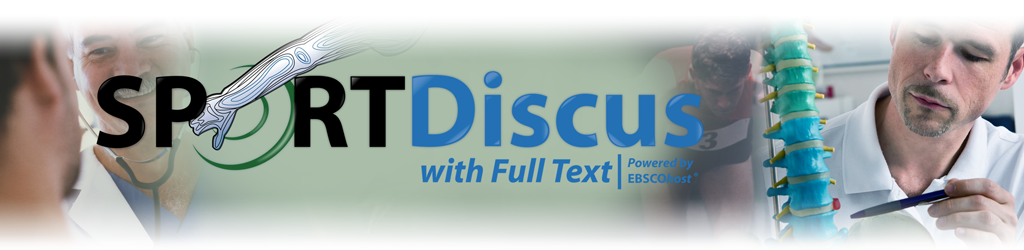 SPORTDiscus with Full TextSPORTDiscus with Full Text, spor, spor hekimliği ve spor bilimleri ile ilgili tüm alanlardaki en itibarlı ve kaliteli dergileri içeren, bu disiplinlerdeki araştırmacılar için özel olarak hazırlanmış en temel tam metin veri tabanıdır. Bu güvenilir kaynak, SPORTDiscus indeksinde yer alan ve indeks içerisinde en çok kullanılan dergileri tam metin olarak araştırmacı ve öğrencilerin kullanımına sunmaktadır. Tam metin arşivi 1930’lu yıllara kadar uzanan SPORTDiscus with Full Text, sunduğu yüzlerce dergi ile spor bilimlerine ve spor hekimliğine yönelik literatürünün tümünü eksiksiz şekilde içeren en kapsamlı kaynaktır.İçeriğinde;670’e yakın tam metin dergi110’dan fazla tam metin kitap ve monograf980’e yakın dergi için özet bilgisiKonferans bildirileri3.800’den fazla spor ile ilgili, detaylı video kayıtları1930’a uzanan arşiv içeriği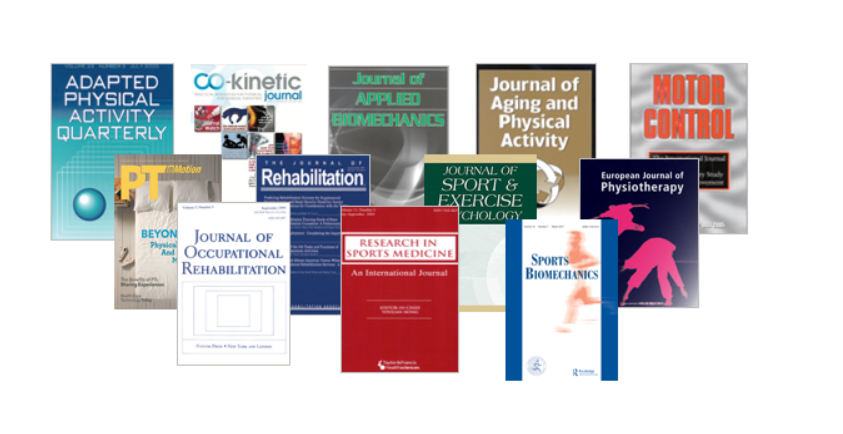 Öne çıkan konular:Beden Eğitimi ve Spor ÖğretimiBeslenme Eğitmenlik ve Antrenörlük Fizik Tedavi Kinesiyoloji İnsan Anatomisi RekreasyonSpor Hukuku ve YasalarıSağlık Eğitimi Spor Animatörlüğü Spor Felsefesi Spor Hukuku ve Yasaları Spor Psikolojisi Spor YöneticiliğiVeri tabanı ile ilgili olarak;Erişim Adresi:http://search.ebscohost.com/login.aspx?authtype=ip,uid&profile=ehost&defaultdb=s3hBaşlık listesi: http://www.ebscohost.com/titleLists/s4h-coverage.xlsKonularına göre başlıklar: http://www.ebscohost.com/titleLists/s4h-subject.xlsDetaylı bilgi: https://www.ebsco.com/products/research-databases/sportdiscus-full-text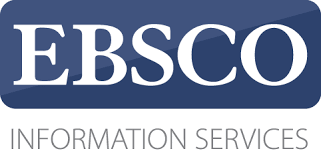 